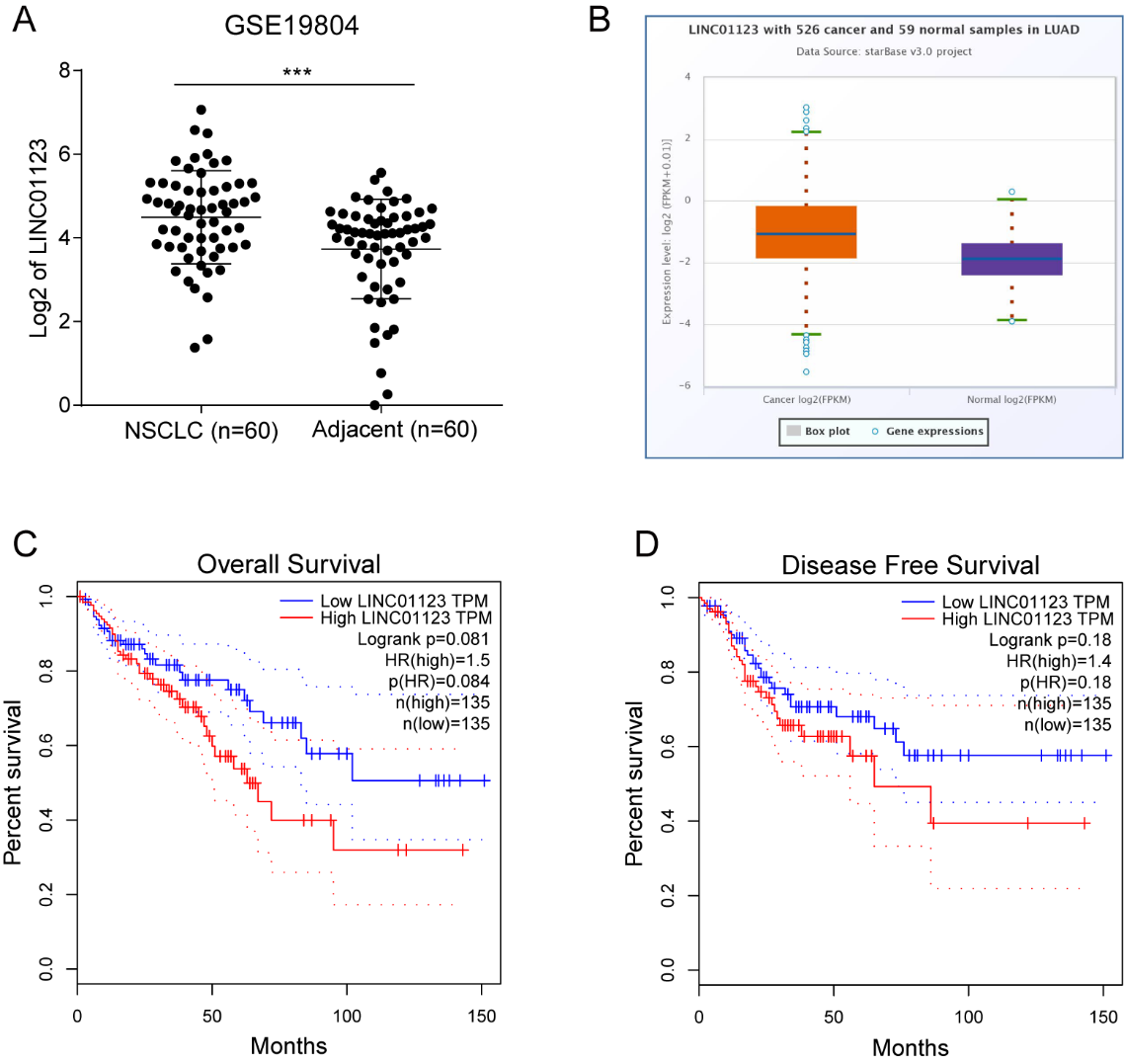 Figure S4. LINC01123 expression is up-regulated in NSCLC.(A) GEO datasets (GSE19804) from R2: Genomics Analysis and Visualization Platform (http://r2.amc.nl) indicated that LINC01123 expression was prominently higher in NSCLC tissues compared to normal lung tissues. P < 0.001 by Student’s t-test.(B) The expression pattern of LINC01123 in lung adenocarcinoma based on TCGA data from starBase V3.0 (http://starbase.sysu.edu.cn).(C-D) TCGA data from GEPIA Platform (http://gepia.cancer-pku.cn/) further demonstrated that high LINC01123 expression indicated poor survival of NSCLC patients. The median expression level of LINC01123 was used as the cut-off. 